Родительское собрание «Играем вместе»      12.12.2018 года в старшей группе №7 прошло родительское собрание совместно с детьми «Играем вместе». Собрание провели  в форме игры Орлова Н.Н., воспитатель группы №7, Стаматова Н.Р., воспитатель группы №7, Тихменева С.С., педагог-психолог детского сада.     Целью собрания была гармонизация детско-родительских отношений посредством игры.  В процессе собрания решались задачи  проявления положительных эмоций детей и родителей при  взаимодействии друг с другом,  расширения  представления  родителей о роли игры в развитии детей, повышения психологической компетентности родителей.     Дети и родители играли в интересные развивающие игры, подарили друг другу любовь, внимание, заботу, пообщались за чашкой чая с вкусными лакомствами.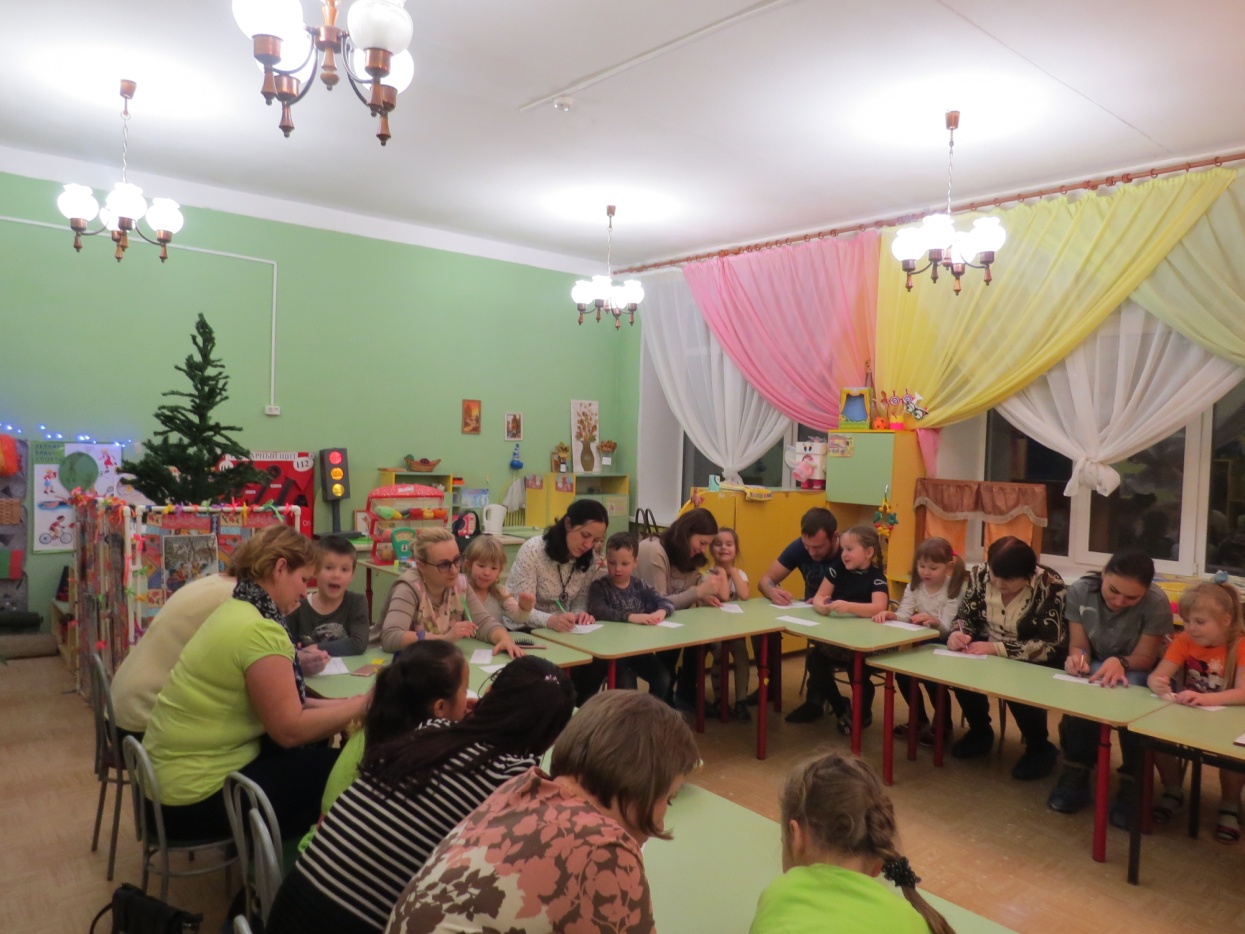 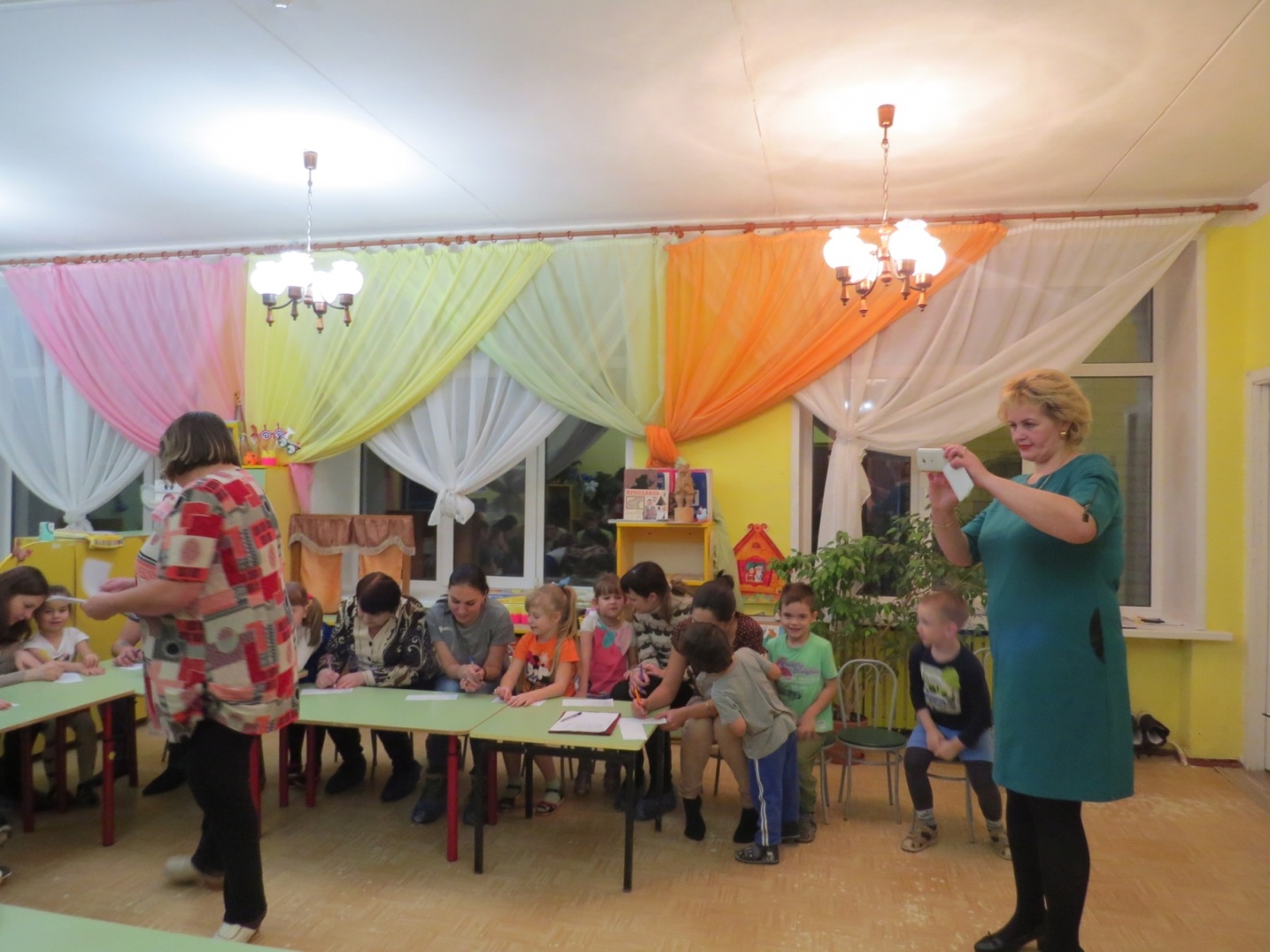 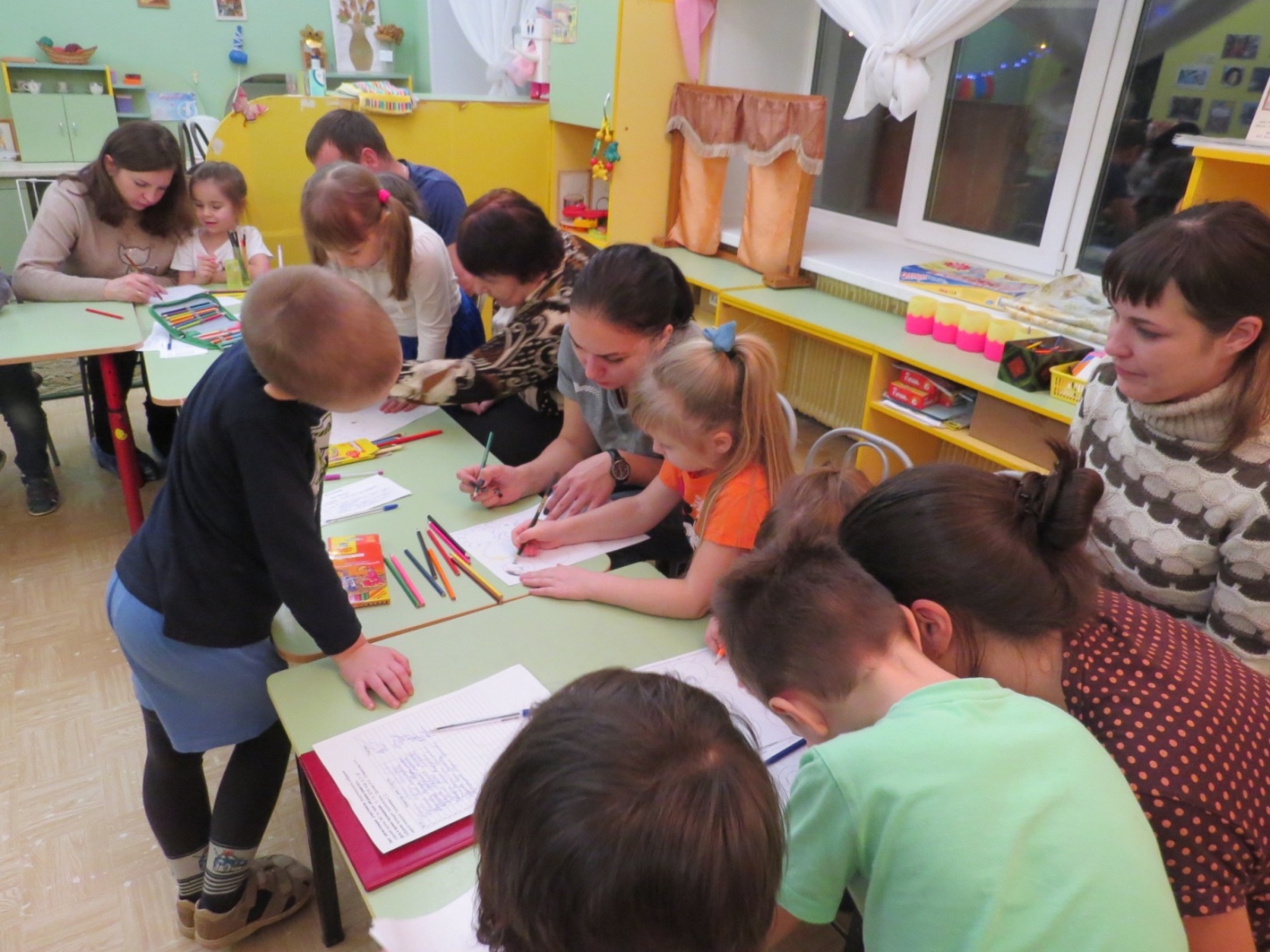 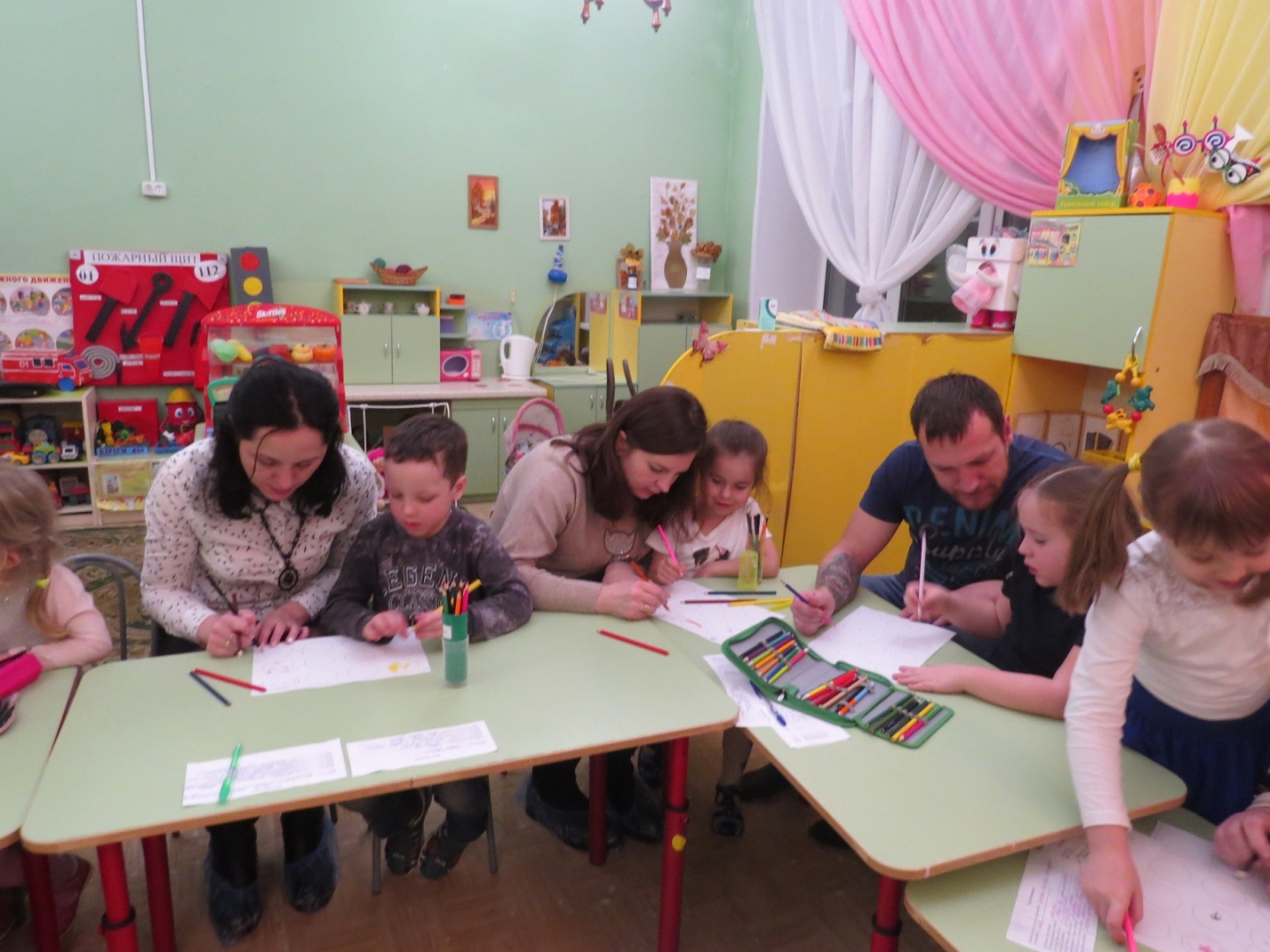 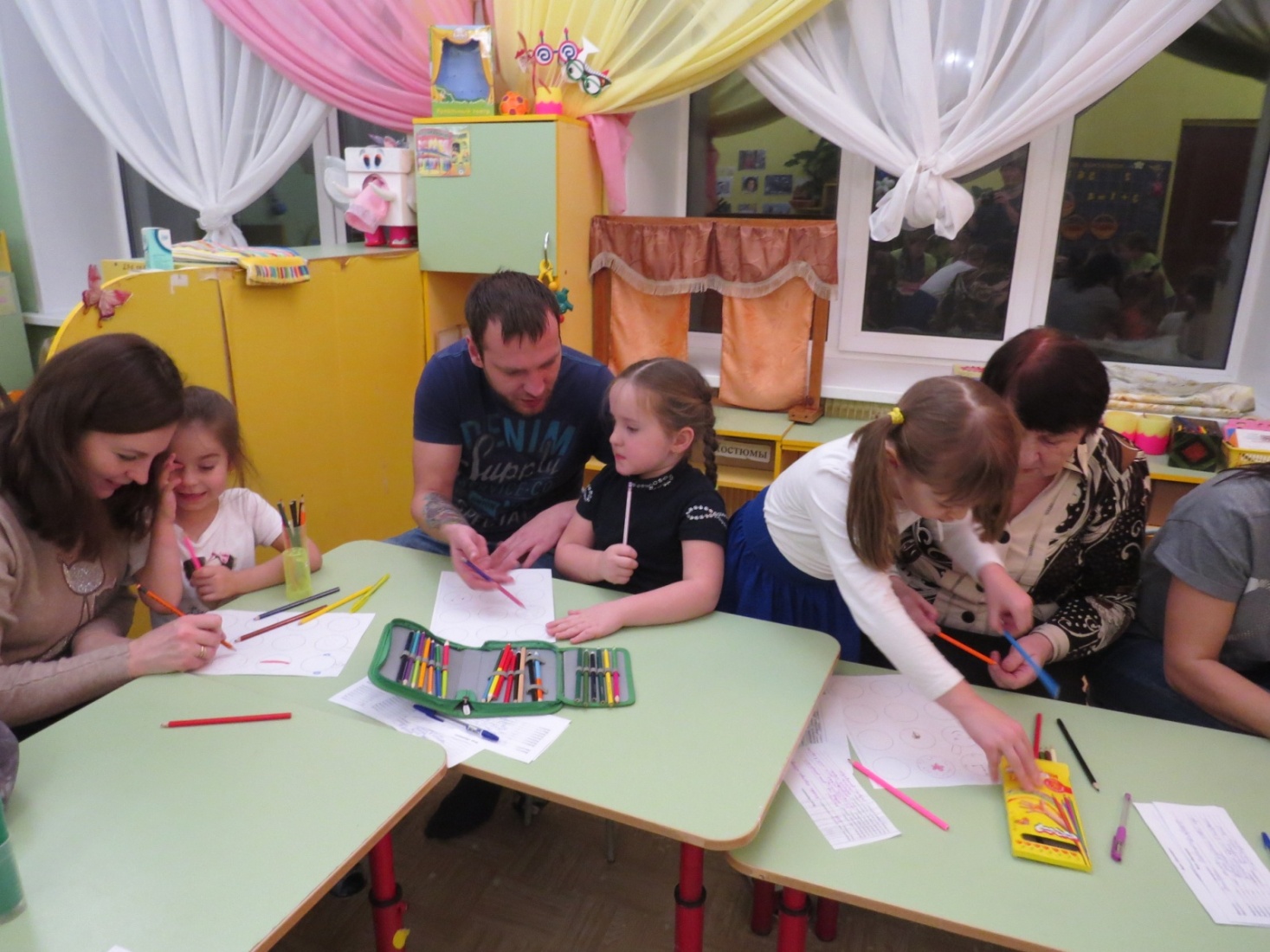 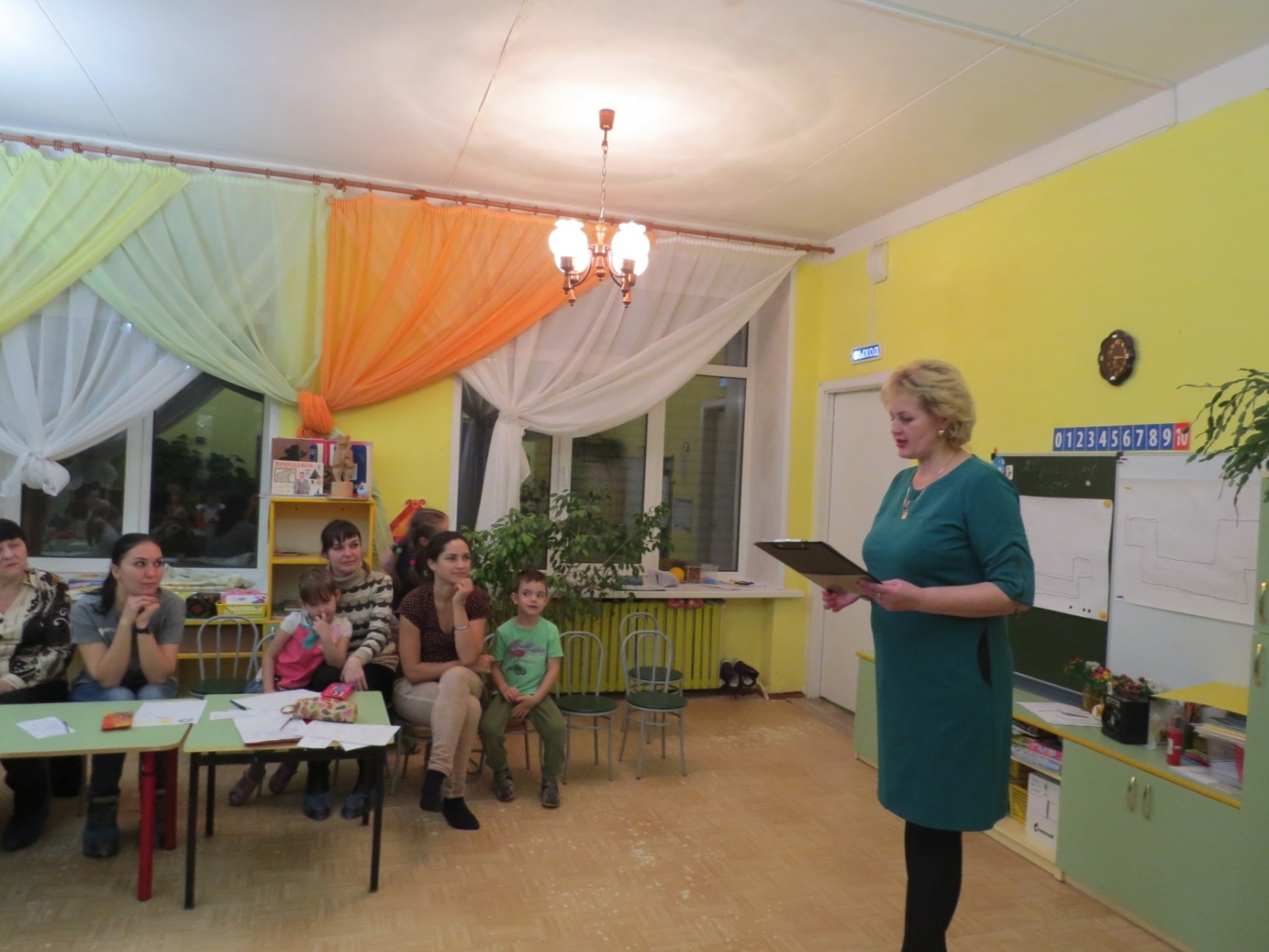 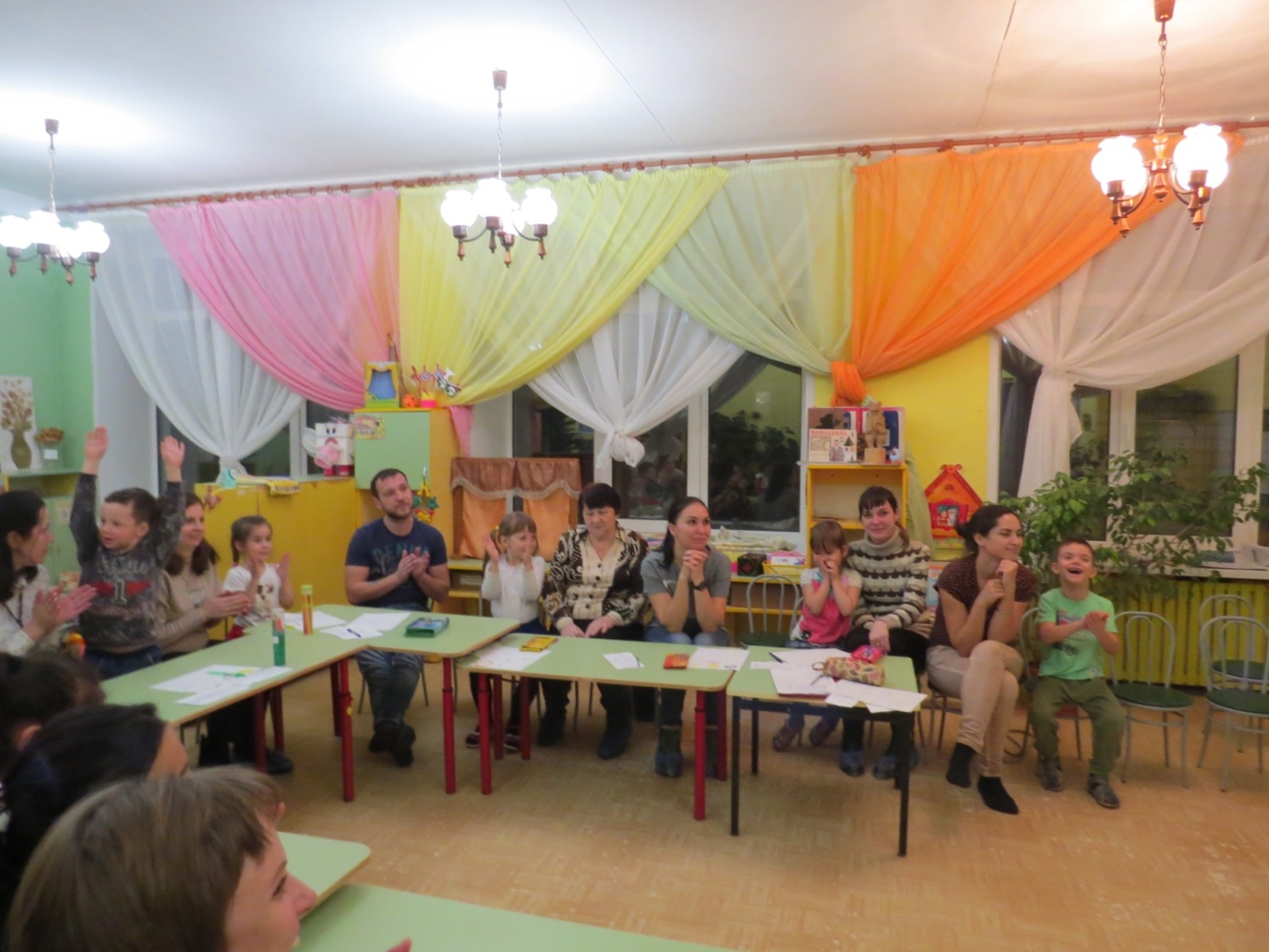 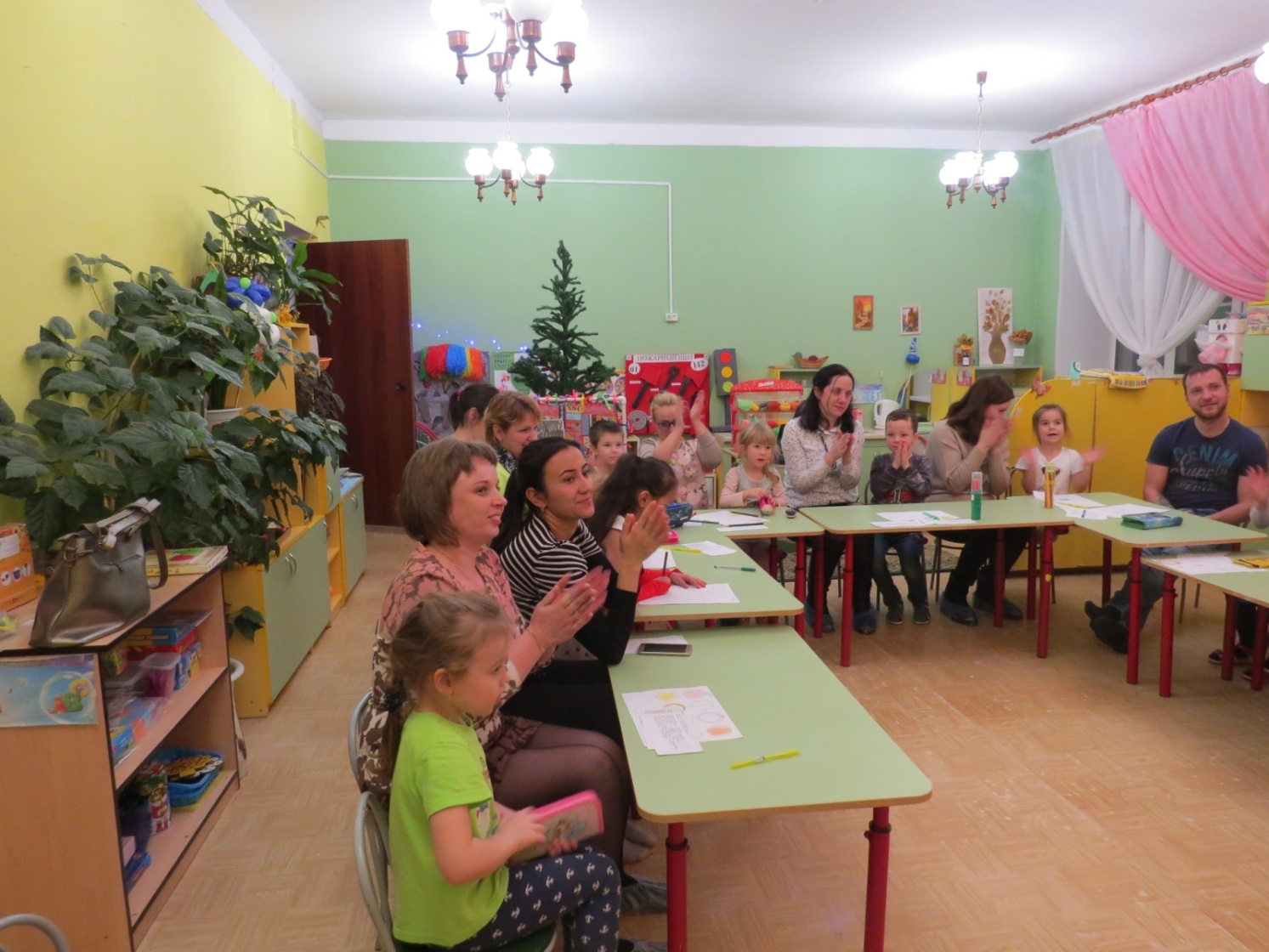 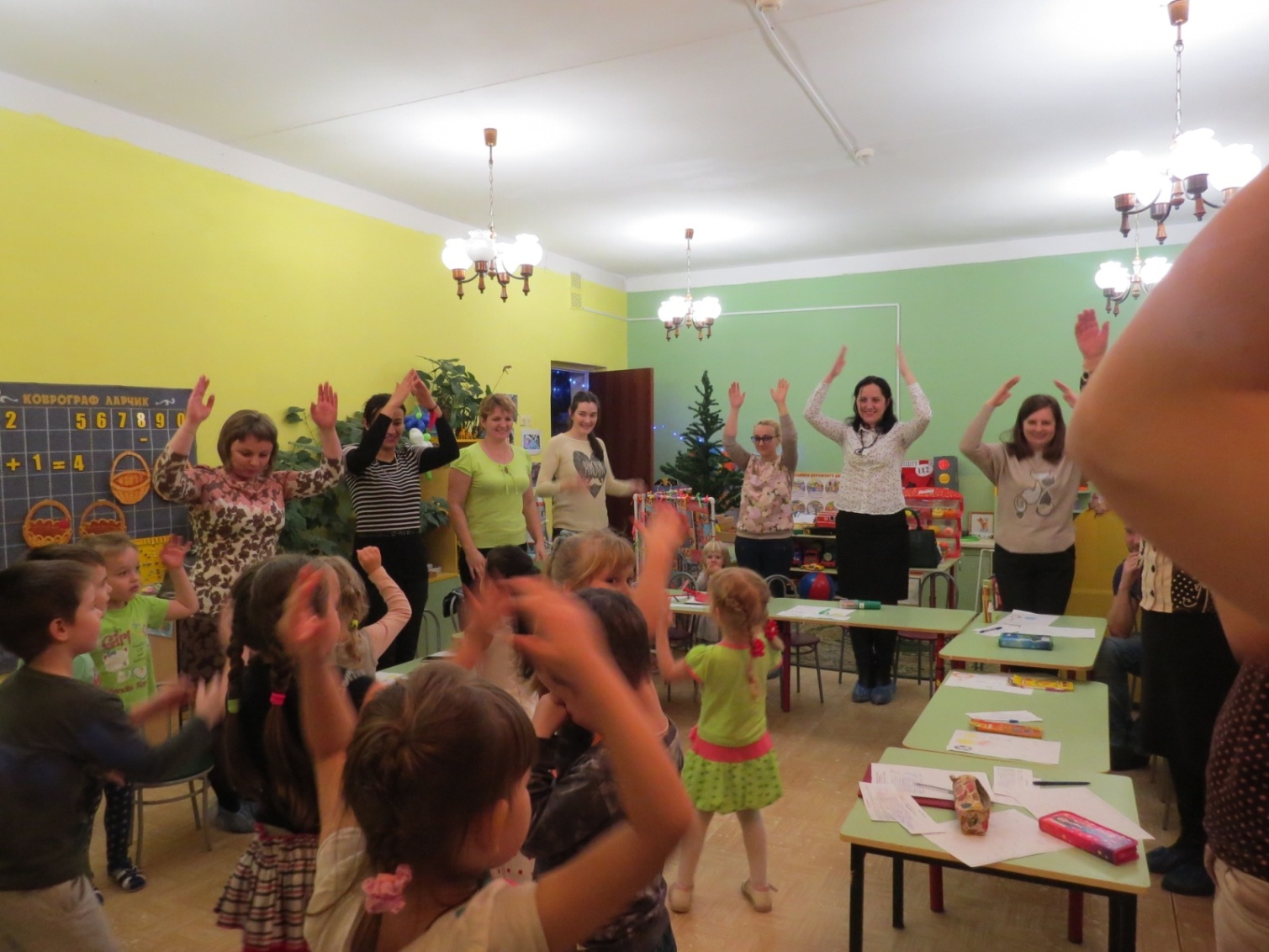 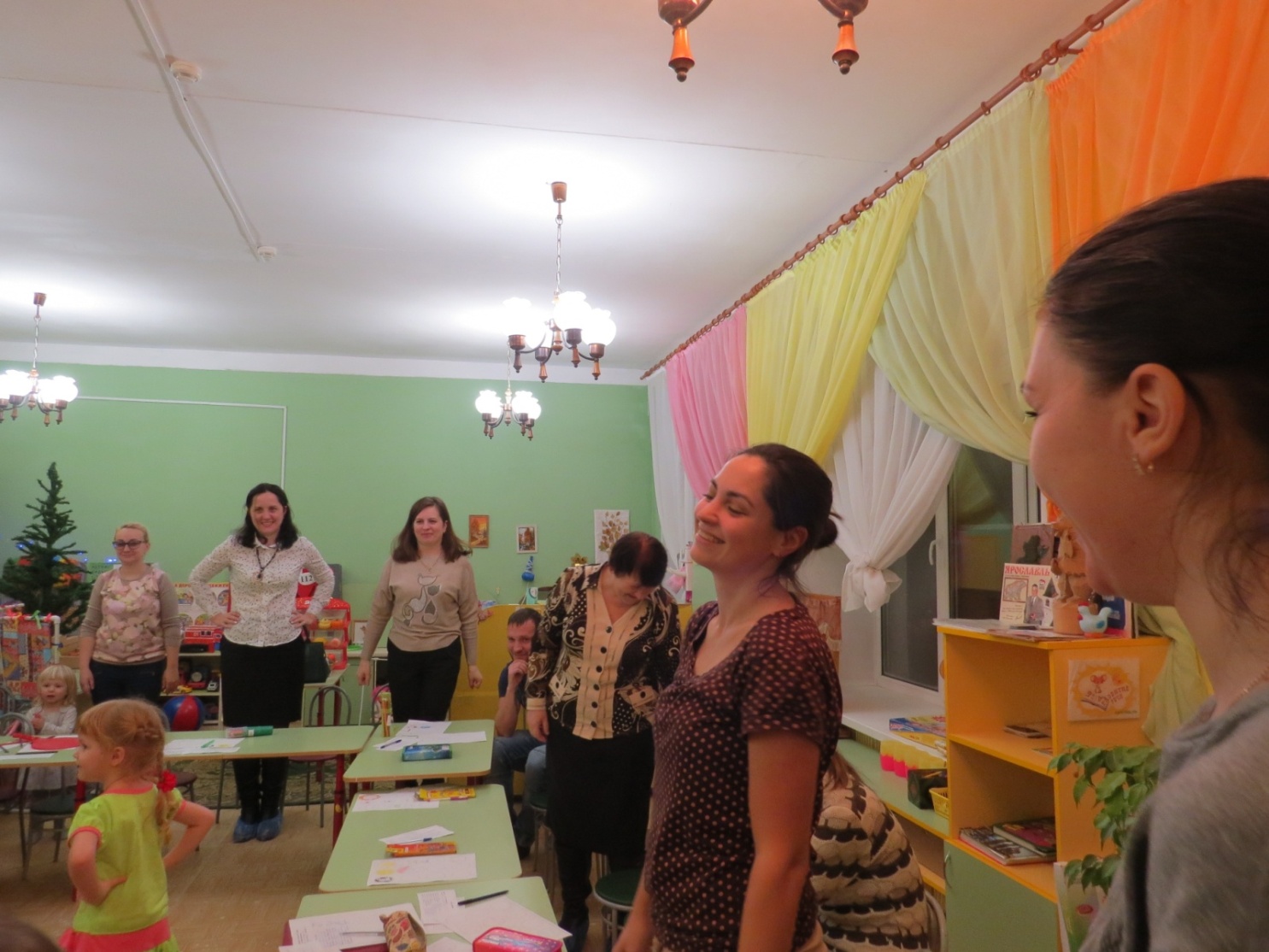 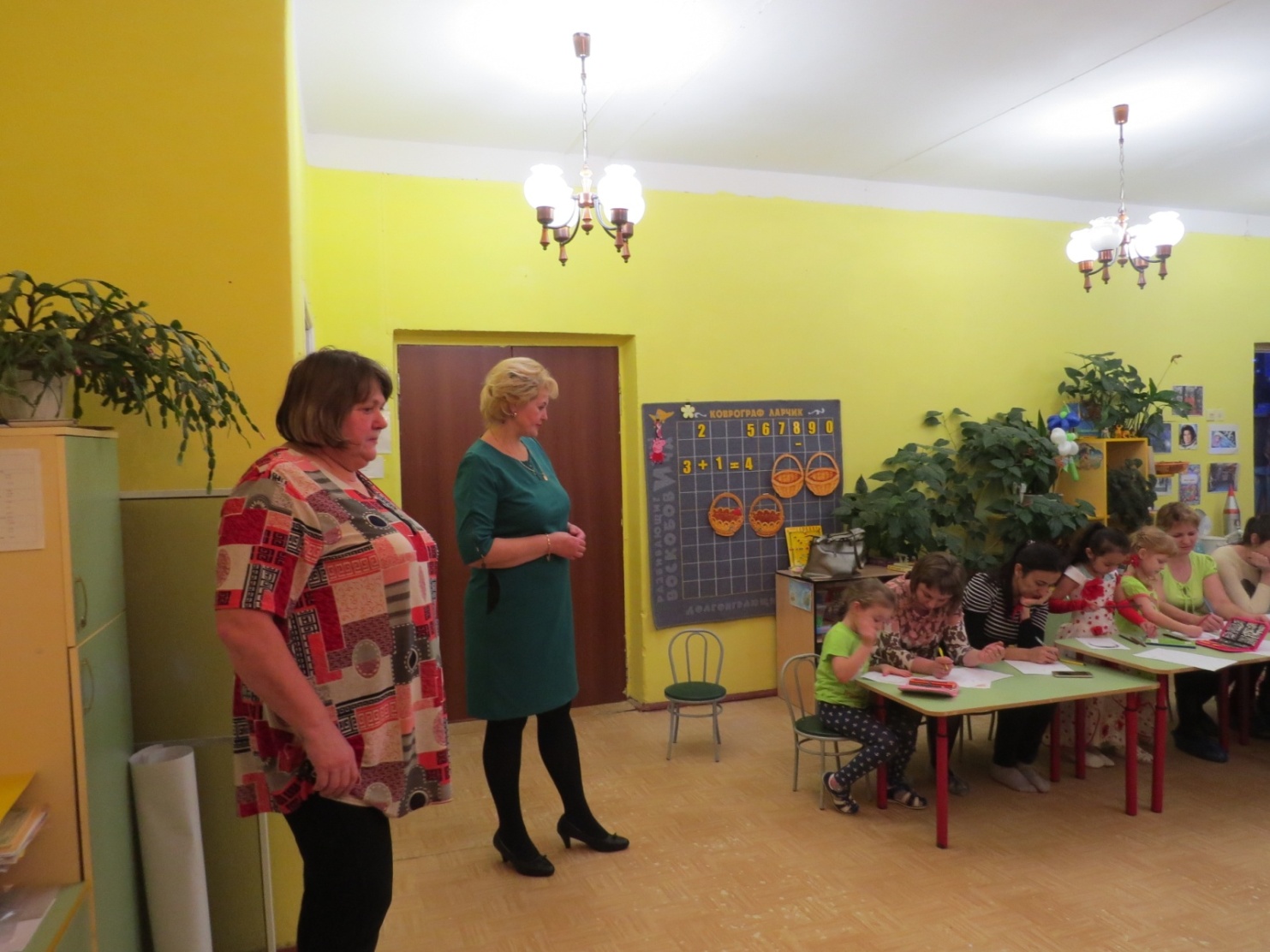 